Экскурсионная программа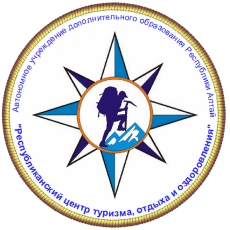 Дополнительные платы за мосты, пляжи и сборы за вход в стоимость маршрута не входят (так как эти цены иногда меняются во время сезона,а иногда отсутствуют). На всех маршрутах более одного дня питание входит в стоимость.Организатор путешествий: Олеся. Тел.: 8-906-970-89-01№Наши маршрутыНаши маршрутыПротяженность(км)Продолжи-тельность(часов)Стои-мость(рублей на 1 человека)Пешеходные прогулкиПешеходные прогулкиПешеходные прогулкиПешеходные прогулкиПешеходные прогулкиПешеходные прогулки11Озеро Ая и его окрестности Живописное, тёплое озеро, «визитная карточка» Алтайского района, туристический центр Алтайского края. 2(пешком)1-230022Восхождение на гору «Церковка» и скалу «Чертов палец»Увлекательная прогулка по живописным местам окрестностей озера Ая. Подъём на г. Церковка высотой 521 м. над уровнем моря, фото  сессия на популярной скале «Чёртов палец» с незабываемыми пейзажами Алтая, на фоне гор и р. Катунь в лучах удивительного заката. Незабываемые легеды.3 (пешком) или авто1,5-330033Восхождение на гору «Верблюд»Пешеходный подъём на обзорную гору. С неё открываются виды на село и озеро Ая, новый туристический комплекс с водоёмами – «Алтайская долина», г. Горно – Алтайск, знаменитый Чуйский тракт и многое другое. 2 (пешком)30авто 2-3500Автомобильные  и  авто-пешеходные  маршрутыАвтомобильные  и  авто-пешеходные  маршрутыАвтомобильные  и  авто-пешеходные  маршрутыАвтомобильные  и  авто-пешеходные  маршрутыАвтомобильные  и  авто-пешеходные  маршрутыАвтомобильные  и  авто-пешеходные  маршруты44Каскад запрудных озёр «Айчонок»Небольшой, но живописный и теплый Айчонский водопад. Купание под водопадом и в пруду. Возможна рыбалка.20 авто3-4или по желанию300,350(1 рейс увезти, 2 рейс забрать)55«Черемшанская прогулка». Небольшой, но живописный водопад и Святой ключ с кристально чистой водой. Ключ освещён в 2008 г.30 км авто,1 км пешком230066Посещение аквапарка «Бирюзовая Катунь»Купание в тёплом озере, загорание, аттракционы, кафе и прочее.65 авто4-545077Оленеводческая ферма.Поездка на урочище «Каим». Знакомство с технологиями пантового мараловодства. Возможна покупка продукции мараловодства и лечение.40 авто345088«… что такое Манжерок …»Манжерокский порог – бурлит и шумит всё лето, показывая мощь и силу сибирской реки. Купание в мелководном,тёпломозереМанжерок с белыми лилиями и реликтовым орехом «Чилим», у подножия г.Синюха высотой 1218 м. Подъём на кресельном подъёмнике, на г. Синюха, на высоту более 1000 м.60 авто3-450099«Долина Цветов» («Биолит», с. Алтайское) Путешествие в удивительный мир цветов,  буйства красок, райское место для бабочек, птиц и ценителей красоты природы. Бесценное место для садоводов, ландшафтных дизайнеров, цветоводов. Ведь почти все виды этого богатого растительного мира можно приобрести.  Маленькие, тёплые и ухоженные водоёмы позволят насладиться купанием в жаркий летний день. А ваши дети могут поиграть на хорошей детской площадке. Своих родных и друзей  и себя вы можете порадовать привезёнными с Биолита природными препаратами укрепляющими здоровье, фито-косметику и многое другое.100 авто+2 пеш.4-66001010Пещера «Ебулинская»Уникальная экскурсия в один из девственных уголков подземного мира. Посетить пещеру с хрустальными сталактитами и сталагмитами, маленьким подземным озером по силам любому не подготовленному туристу.98 авто6-87001111Камышлинский водопад.Красивый, легкодоступный  12 метровый каскадный водопад. Две его основных ступени привлекают к себе людей на протяжении многих последних лет. Радует глаз и живописная тропинка, проходящая сквозь известную на Алтае базу «Царская охота», подвесной пешеходный мост через Катунь и прогулка по лесной пешеходной тропинке в сосновом лесу с чистейшим ароматным воздухом пропитанным Алтайскими легендами о этих славных местах. Любителей водных забав, вместо прогулки по лесу, ждёт катание на моторной лодке. 100 авто+6 пеш.4-67001212Талдинские пещерыОзнакомительная экскурсия в «Большую Талдинскую» пещеру (памятник природы Алтайского края), одну из трёх десятков карстовых пещер и гротовданного района. Осмотр нескольких пещер, арок и гротов. История образования пещер, археология. Посещение Катунской береговой пещеры – «Грот Ихтиандра», памятника Рериху, на берегу реки. По желанию возможно прохождение полосы препятствий в «Экстрим парке» и катание на моторной лодке.70 авто + 1.5 пешком3-47001313Народные умельцы с. Аскат. Посещение нескольких лавок местных мастеров, серебряного ключа, выставки потомственных художников семьи Головань.150 авто7-87501414«Горная пасека» Дегустация мёда и медовухи, чай на горных травах, экскурсия по пасеке.60 авто36001515Семинский перевал(1894 м.)На этом автомобильном маршруте, за считанные часы, по знаменитому и живописному Чуйскому тракту осуществляется подъём на высоту около 2000 м. над уровнем моря а затем ждёт увлекательная прогулка по кедровой Алтайской тайге и выход на одну из вершин Семинского хребта. С вершины открывается великолепная панорама на соседние заснеженные вершины и зелёные, цветущие долины бассейнов рек Семы и Урсула. А на обратном пути ждёт приятная прогулка по Камлакскому ботаническому саду, где представлена флора Республики Алтай и других регионов России.260 авто6-78001616Село ЧемалНезабываемые впечатления остаются после посещенияЧемальской ГЭС. Экскурсия в женский монастырь познакомит с историей христианства на Алтае. Никого не оставит равнодушным природа Чемальского тракта.180 авто + 2 пешком6-78001717Пещеры Алтайского района (памятники природы Алтайского района)Посещение пещер «Кыркылинской», «Сарасинской» и «Каторжной» порадуют туристов не впервые посещающих нашу базу.Эта поездка позволит похвастаться друзьям фотографиями карстовых пещер, которые почти никто не видел.90 авто +6 пешком8-98001818Город-курорт БелокурихаАвтомобильная поездка в Белокуриху позволит заглянуть в жизнь небольшого курортного города с его кресельным подъёмником, аквапарком, красивыми зданиями здравниц и ресторанов на фоне синих алтайских гор.215 авто4-58001919Автосафари к горе «Бабырган» (.)  Выдающаяся гора на северном фасе Алтая,«обросшая» славными легендами и мифами. Священное место одного из алтайских родов. Прекрасное место для знакомства с различными типами ландшафта и растительности, геологией и фауной предгорий Алтая.50 авто + 6 пешком8-1012002020Телецкое озероКрупнейшее пресноводное озеро Алтая. Заповедный край с кристальными глубинными водами, хрустальными водопадами, богатейшим разнообразием флоры и фауны Алтайского биосферного заповедника. А также туристов ожидают интереснейшие истории освоения озера,захватывающие поездки на быстроходных катерах  или романтическая прогулка по озеру на теплоходе.390 авто11-121300(до 4чел 1600)2121Автосафари -  «Семинский», «Чике-Таман»Два перевала, оба высокие, но такие разные. Один чуть выше и важен своей историей для алтайских родов, другой славен крутым нравом своих серпантинов Чуйского тракта и героическими страницами создания дороги в гранитном массиве, до сих пор хранящим старую дорогу.450 авто10-111400«Кругосветные» путешествия«Кругосветные» путешествия«Кругосветные» путешествия«Кругосветные» путешествия«Кругосветные» путешествия«Кругосветные» путешествия2222«Тёплый водопад».Музеи ШукшинаЭксклюзивный маршрут сочетающий в себе интеллектуальную пищу для ума и культурного роста при посещении музеев В.М. Шукшина в с. Сростки. По душе придётся красивейший новой храм в Сростках. А тело порадует купание в омуте, под прекрасным, тёплым и мощным водопадом, вблизи тёплой, спокойной и богатой реки Бия. 320 авто(авто УАЗ)7-914002323«Чемальская Одиссея» Увлекательная поездка по Чуйскому и Чемальскому трактам, с пешеходной прогулкой в загадочное «Ущелье горных духов»  с очаровательным водопадом, кристальным родником в тени берёз, великолепной обзорной площадкой на долину Катуни, старинными наскальными  рисунками, таинственными  курганами, опасными порогами.210 авто7-813002424«Чемальский тупик»Однодневное автомобильное путешествие к сакральным и культовым местам Алтая в верхнем течении нижней Катуни. Незабываемые  впечатления останутся от посещения Ороктойского моста на пороге «Тельдекпень-1», каскадного водопада  «Бельтырьеск», небольшой карстовой пещеры с аркой, курганного комплекса Бийке, древнейших на Алтае петроглифов  Куюсского грота.300 авто(УАЗ)101500(6-8 чел)2525«Серебряные воды»Тематическая экскурсия по популярным водным объектам Алтая.Это: «шоферской ключ»; целебный серебряный ключ в с. Аскат; святой серебряно-медный источник «Аржан-Суу»;лечебный Манжерокскийисточник;популярныйКамышлинскийводопад;знаменитоеозеро Манжерок и могучий Манжерокский порог; освящённый Черемшанский источник и славный  Черемшанскийводопад.160 авто +7 пешком7-812002626«Алтайская кругосветка»Насыщенная, объёмная, ознакомительная экскурсия по самым популярным и легко доступным  туристским объектам  нижней Катуни. А именно, такие «жемчужины» нижней Катуни как - село Чемал, Чемальская ГЭС, Чемальский источник, Женский монастырь, Камышлинский водопад, Талдинские пещеры, источник Аржан-Суу и оз. Манжерок.220 авто + 9 пешком10-111300(до 4 чел 1600)2727«Потайное озеро» Уникальное, загадочное, «гейзеровое», озеро с голубой чистейшей водой спрятанное в горах. Курайскаяи Чуйская степь, с. Кош-Агач, с. Ташанта, таможня на границе с Монголией. И много интересных объектов по Чуйскому тракту, которые станут для вас сюрпризами.1060 км.авто, 3 км. пешком14-16 30002828«Уч-Энмек» Этно-природный парк. Священная Каракольская долина, со множеством уникальных этнографических объектов: писаницы, стеллы, курганные захоронения, каменные балбалы, священное озеро. 340 км.авто8-1225002929«К сердцу Алтая»Автомобильный путь к центру русского Алтая лежит через перевалы «Кукуинский» и «Чакыр» к реке Кумир и изумрудным омутам «Девичьим плёсам». А далее к таинственному и загадочному  алтайскому «Этническому музею», Усть-Канской пещере - на скалистом склоне горы..985 авто (УАЗ)2 дня3000 3030«К истокам древней цивилизации»Увлекательная поездка к природному археологическому памятнику «Денисова» пещера с загадочными артефактами мирового масштаба. Удивительная прогулка к водопадам рекиШинок – «Черепаха», «Слон» и «Жираф» (самый высокий в Алтайском крае, более 60 м. непрерывного падения).690 + 8 пешком(авто-УАЗ)14-183000 3131Петроглифы «Калбак-Таш»  Самые знаменитые наскальные рисунки Алтая «Калбак-Таш». А также перевалы Семинский и Чике-Таман, всемирно известный Ильгуменский порог, волнительный бом Кор-Кечу, древние тюркские и скифские могильники и курганы и несколько других интересных и красивых мест рассчитанных в качестве приятных сюрпризов.540 км12-1425003232 «Удивительный Алтай» Самая длинная дневная экскурсия и самая насыщенная различными экскурсионными объектами. Это перевалы Семинский и Чике-Таман, Ильгуменский порог, бом Кор-Кечу, древние могильники и курганы, Белый бом,водопад «Ширлак», оз.Чейбеккёль», Улаганский перевал с видом на белки.800 авто14-1630003333КаракольскиеозёраАвто-пешеходное путешествие (или авто-конно-пешеходное). Маршрут к каскаду семи ближайших каровых горных озёр с хрустальной, кристальной, ледниковой водой. Озёра находятся в зоне кедровой тайги и выше зоны леса.  170 км, (авто, внедорожник)16 км.пешком14-1835003434«Ущелье Актру»Это поездка вмещающая в себе объекты маршрута «Удивительный Алтай» и дополненная «Джип – туром» в ущелье Актру (высота 2150 м. над уровнем моря) с пешеходной прогулкой к ледникам и ледниковому «Голубому озеру». Отсюда идет тропа к вершине Актру - Баши (4075 м.).425 км, (авто)+10 пешком или внедорожник.3-5 дней2000 в сутки3535«Мультинские озёра» Невероятно живописное место, каскад трех чистейших горных Мультинских озер, в западной части Катунского хребта, в богатейшей Алтайской кедровой тайге. В окрестностях озёр находятся красивейшие водопады. Автомобильная часть маршрута проходит по объектам маршрута «К сердцу Алтая» и через перевалы «Семинский» и «Ябоганский».400 км, (авто)+ 25 км. (внедорожник, лошади или пешком)3-5 дней2000 в сутки3636«Долина водопадов»Маршрут оставляющий память на всю жизнь о самых мощьных и величесвенных природных объектов Алтая. Путешествие (3 дня) в долину р. Чулышман, урочище Ак-Курум (каменные грибы) и Чульчинский водопад высотой 160 метров. «Красные ворота» перевалы Семинский и Чике-Таман, Ильгуменский порог, бом Кор-Кечу, древние могильники и курганы, Белый бом,водопад «Ширлак», оз. Чейбеккёль».1000 км(авто-УАЗ)3-5 дней2000 в суткиМузеиМузеиМузеиМузеиМузеиМузеи3737Музей туризма в с. Ая (единственный на Алтае)5 авто1503838Музеи «В.М. Шукшина»село Сростки120 авто+2 пеш.4-55003939Музей камняв с. Майма. Геология алтайских гор.50 авто2-34004040Национальный музей Республики Алтайв г. Горно-АлтайскеОдин из лучших музеев России. Открыт после реставрации в 2012 году, огромное количество экспонатов.75 авто3-4350+250 (взрослый билет)+50, 100 (детский)